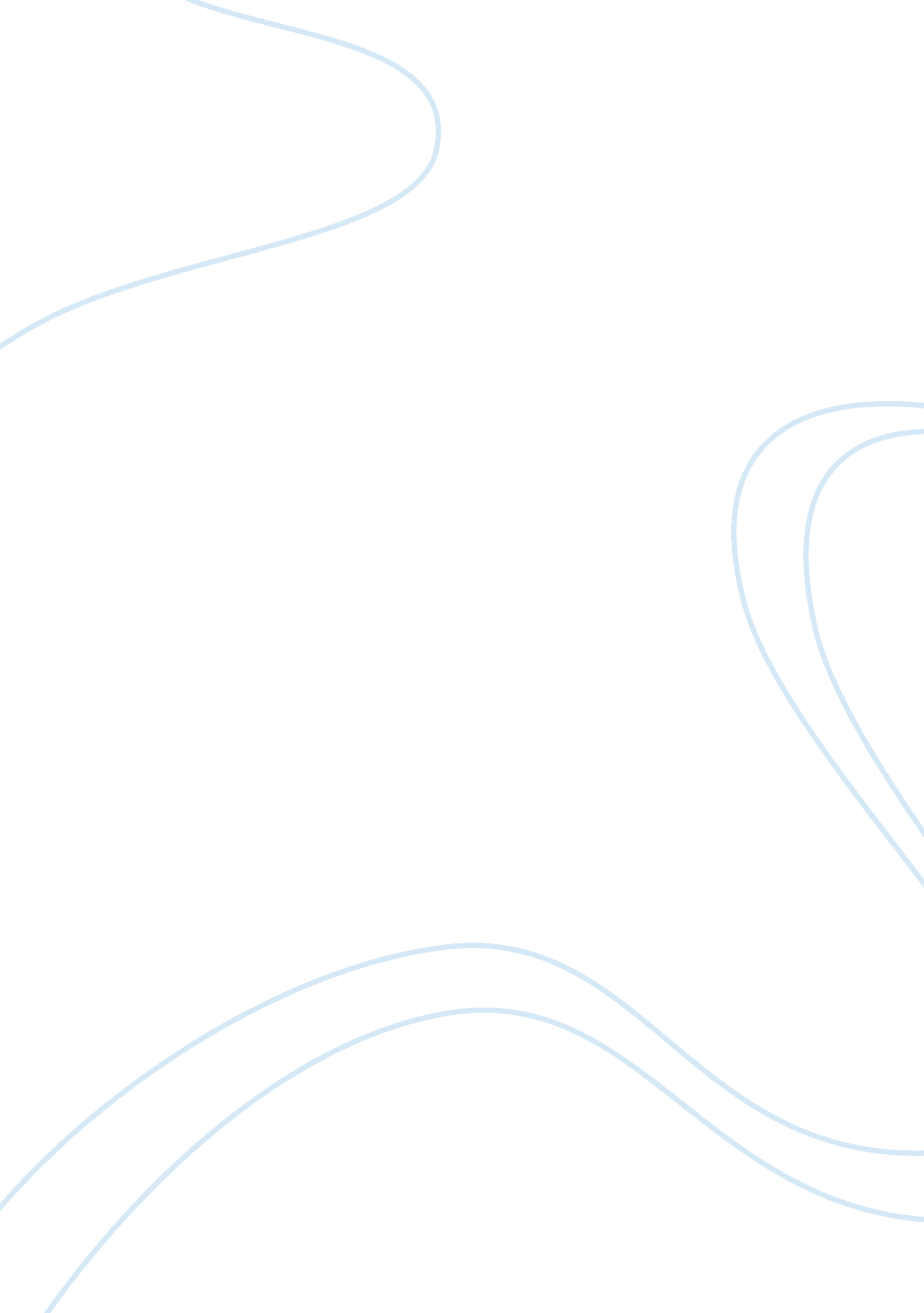 EducationEducation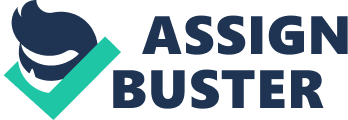 R. Preeti 15/8/2007 Education Education gives one a sense of direction and also increases one’s level of awareness. Aneducated individual is looked up to, by the society as a beacon for further development and growth. I am person who believes in the above written lines! I believe that being educated and career-oriented expands my psychological horizon and also gives me the opportunity to perform my duties with utmost dedication and wisdom---that of serving and giving back to the society. 
This, coupled with the fact that my talent and core interests lie in this field are the driving forces behind my great interest in obtaining education in the field of Health and Medicine. In order to portray a convincing and true picture of my inclination and abilities to pursue my education in the above mentioned field, I would like to outline facts, my strengths and goal-orientations. 
Firstly, talking about my professional strengths, I am a person who seeks to make the most out of every opportunity that comes my way, as I strongly believe that Opportunity knocks the door only once! I attempt to expand my professional base, by networking in the form of joining and taking active part in committees and voluntary associations in connection with my field of study, furthering my goals. In addition to this, I also keep myself up-to-date with the current happenings and researches, break-through and inventions in the field of Medicine and Healthcare, to make way for improvised quality of output to my patients, from my end. 
Secondly, coming to my personal strengths; very evidently, I am a team player. In the field of administering healthcare, it is very imperative to come to agreements on the methodology and mode of treatment of ailments, besides bringing about a coordination in the inter-disciplinary treatment that Healthcare professional need to provide. Therefore, being a team-worker and working in cooperation is extremely vital. 
I seek to expand my knowledge base on every possible occasion and am good at crisis management. I am capable of handling complex situations, without becoming panicky and by maintaining my calm and composure, which is a pre-requisite for every professional in the field of Healthcare. 
The programme promises to help transform worthy individuals into Healthcare professionals, imparting necessary skills and temperamental polishing. It provides direction in terms of helping the students achieve ground for learning and practising the promotion of superior quality Healthcare, with better judgement skills. It also aims to help students equip themselves with scientific knowledge and also keep themselves abreast with the sweeping minute changes that take place in the industry, aiding the provision of improved healthcare to the society, at large. 
Therefore, keeping in mind my personal and professional strengths and abilities; and linking them up to the goals of the programme, it is evident that the programme will surely help me polish and sharpen my skills. In addition to this, I am confident that I shall work to the best of my ability and prove my stature as a candidate with immense potential and worthy of being given admission to pursue the programme. Therefore, I hope you will consider me for the same and help me make a mark for myself in the field of Healthcare, while also fulfilling my duty to this noble profession, the society and humanity, with the help of this programme. 
References 
I have not used any reference material, and have worked on the outline provided by you, as it is more of a personal situation. 